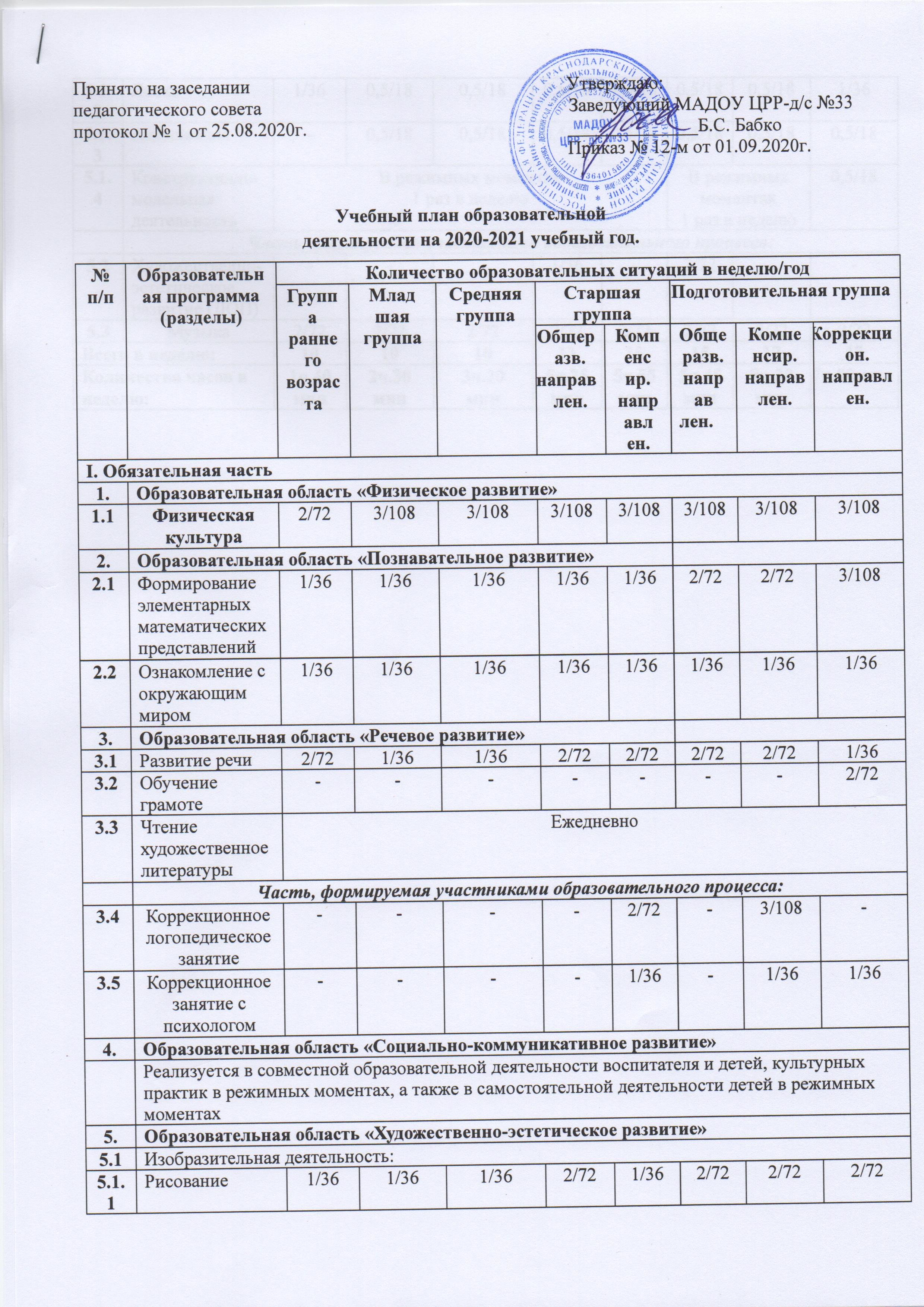 5.1.2Лепка1/360,5/180,5/180,5/180,5/180,5/180,5/181/365.1.3Аппликация-0,5/180,5/180,5/180,5/180,5/180,5/180,5/185.1.4Конструктивно-модельная деятельностьВ режимных моментах1 раз в неделюВ режимных моментах1 раз в неделюВ режимных моментах1 раз в неделюВ режимных моментах1 раз в неделюВ режимных моментах1 раз в неделюВ режимных моментах1 раз в неделюВ режимных моментах1 раз в неделю0,5/18Часть, формируемая участниками образовательного процесса:Часть, формируемая участниками образовательного процесса:Часть, формируемая участниками образовательного процесса:Часть, формируемая участниками образовательного процесса:Часть, формируемая участниками образовательного процесса:Часть, формируемая участниками образовательного процесса:Часть, формируемая участниками образовательного процесса:Часть, формируемая участниками образовательного процесса:Часть, формируемая участниками образовательного процесса:5.2Художественно-эстетическое развитие (ДОП)---1/36-2/72--5.3Музыка2/722/722/722/722/722/722/722/72Всего в неделю:Всего в неделю:1010101315151717Количество часов в неделю:Количество часов в неделю:1ч.40мин2ч.30мин3ч.20мин5ч.25мин5ч.55мин5ч.45мин8ч.30мин7ч.00мин